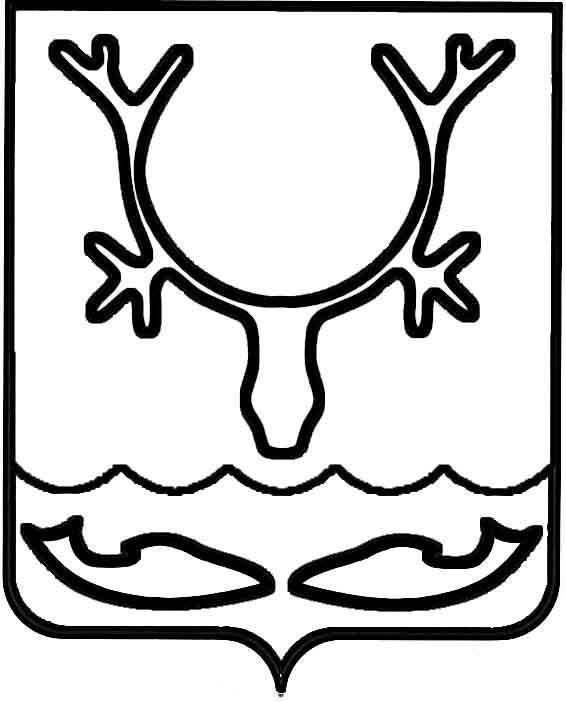 Администрация МО "Городской округ "Город Нарьян-Мар"ПОСТАНОВЛЕНИЕот “____” __________________ № ____________		г. Нарьян-МарВ целях приведения к единым условиям выплаты стимулирующего характера    Администрация МО "Городской округ "Город Нарьян-Мар"П О С Т А Н О В Л Я Е Т:Внести в Положение "Об оплате труда работников муниципальных предприятий МО "Городской округ "Город Нарьян-Мар", утвержденное постановлением Администрации МО "Городской округ "Город Нарьян-Мар" 
от 18.04.2007 № 548 (далее – Положение), следующие изменения:Абзац второй пункта 3.4. изложить в следующей редакции:"- премии за основные результаты хозяйственной деятельности в размере 
не более 25 процентов от должностного оклада (тарифной ставки);";Пункт 3.6. изложить в следующей редакции:"3.6. Общий размер доплат за совмещение профессий, должностей 
или исполнение обязанностей временно отсутствующего работника не должен превышать 50% оклада (тарифной ставки) отсутствующего работника.".Настоящее постановление вступает в силу со дня его официального опубликования и применяется к правоотношениям, возникшим с 1 января 2019 года.2501.201993О внесении изменений в Положение                   "Об оплате труда работников муниципальных предприятий МО "Городской округ "Город Нарьян-Мар", утвержденное постановлением Администрации МО "Городской округ "Город Нарьян-Мар" от 18.04.2007 № 548 Глава МО "Городской округ "Город Нарьян-Мар" О.О.Белак